Додаток 1 
до ПорядкуДОВІДКА
про перебування на консульському облікуЦим підтверджується, що _____________________________________________________(прізвище, ім’я, по батькові (у разі наявності), дата народження)перебуває на ____________________________________________________________________(постійному консульському обліку/тимчасовому консульському обліку/
консульському обліку усиновлених дітей)в ______________________________________________________________________________(назва (код) закордонної дипломатичної установи України)з ____ ____________ 20__ року.Строк перебування на консульському обліку: ___________________________________(до: дата; необмежений - для постійного консульського обліку)Довідка дійсна протягом одного року з дати її формування.________________________      (дата формування довідки)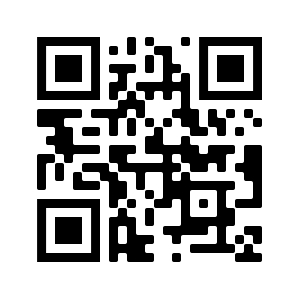 Справа № _________________________________   (назва посади)___________________(підпис)_______________________(ініціали та прізвище)